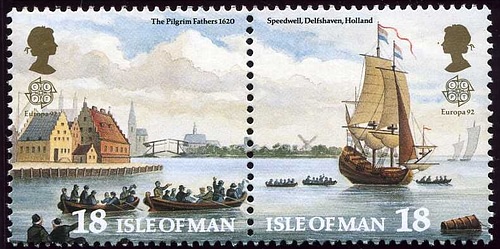 Society of Mayflower Descendants in the State of North CarolinaSpeedwell ColonyI, the undersigned, a member in good standing of a member society of the General Society of Mayflower Descendants, apply for associate membership in “The Speedwell Colony of the Society of Mayflower Descendants in the State of North Carolina.”Signature:		________________________________Name (printed):	________________________________ Address:		________________________________ 			________________________________ Membership Numbers:	GSMD 	___________ 				Member Society	___________ Date:			________________________________ E-mail address:	________________________________ A scanned copy can be sent as a .pdf by e-mail to:	wbsoule1620@gmail.comor printed out and sent by regular mail to:	W. Becket Soule	PO Box 1359	Maggie Valley, NC 28751